Принято на сессииСовета депутатов 16.11.2023Р Е Ш Е Н И Ерп Усть-Абаканот 17 ноября 2023 г.                                                                                         № 65О проекте внесения изменений и дополнений в Устав муниципального образования  Усть-Абаканский район	Руководствуясь пунктом 1 части 10 статьи 35, частью 9 статьи 44 Федерального закона от 06.10.2003 № 131-ФЗ «Об общих принципах организации местного самоуправления в Российской Федерации», пунктом 1 части 1 статьи 23, статьей 63 Устава муниципального образования Усть-Абаканский район, Совет депутатов Усть-Абаканского района Республики Хакасия	Р Е Ш И Л:1. Внести в Устав муниципального образования Усть-Абаканский район, принятый решением Совета депутатов Усть-Абаканского района от 20.06.2005 № 52 (в редакции от 30.10.2006 № 95, 04.06.2007 № 35, 10.11.2008 № 88, 05.05.2009 № 47, 02.11.2009 № 108, 14.02.2011 № 8, 30.05.2011 № 52, 10.10.2011 № 101, 13.09.2012 № 55, 21.02.2013 № 10, 14.08.2013 № 64, 20.02.2014 № 12, 29.12.2014 № 118, 10.12.2015 № 65, 12.05.2016 № 31, 02.02.2017 № 18, от 11.05.2017 № 58, от 29.03.2018 № 18, 23.08.2018    № 44, от 31.01.2019 № 21, от 20.02.2020 № 5, от 02.03.2021 № 2, от 24.06.2021 № 27, от 31.01.2022 № 77, от 12.09.2022 № 117, от 19.06.2023 № 36), следующие изменения:1) часть 1 статьи 5 дополнить пунктом 52 следующего содержания:«52) осуществление выявления объектов накопленного вреда окружающей среде и организация ликвидации такого вреда применительно к территориям, расположенным в границах земельных участков, находящихся в собственности муниципального района и входящих в его состав сельских поселений.»;	2) в статье 14.1:а) часть 2 после слов «староста сельского населенного пункта» дополнить словами «, социально ориентированные некоммерческие организации»;б) часть 4 изложить в следующей редакции:«4. Инициативный проект до его внесения в администрацию района подлежит рассмотрению на сходе, собрании или конференции граждан, в том числе на сходе, собрании или конференции граждан по вопросам осуществления территориального общественного самоуправления, в целях обсуждения инициативного проекта, определения его соответствия интересам жителей района или его части, целесообразности реализации инициативного проекта, а также сходом, принятия собранием или конференцией граждан решения о поддержке инициативного проекта. При этом возможно рассмотрение нескольких инициативных проектов на одном сходе, собрании или на одной конференции граждан.Мнение граждан по вопросу о поддержке инициативного проекта может быть выявлено также путем опроса граждан, сбора их подписей.Инициаторы проекта при внесении инициативного проекта в администрацию района прикладывают к нему соответственно протокол схода, собрания или конференции граждан, результаты опроса граждан и (или) подписные листы, подтверждающие поддержку инициативного проекта жителями района или его части.»;3) статью 37 дополнить частью 8.1 следующего содержания:«8.1. Депутат Совета депутатов освобождается от ответственности за несоблюдение ограничений и запретов, требований о предотвращении или об урегулировании конфликта интересов и неисполнение обязанностей, установленных Федеральным законом от 06.10.2003 № 131-ФЗ «Об общих принципах организации местного самоуправления в Российской Федерации» и другими федеральными законами в целях противодействия коррупции, в случае, если несоблюдение таких ограничений, запретов и требований, а также неисполнение таких обязанностей признается следствием не зависящих от него обстоятельств в порядке, предусмотренном частями 3 - 6 статьи 13 Федерального закона от 25.12.2008 № 273-ФЗ «О противодействии коррупции».»;4) статью 44 дополнить частью 8.1 следующего содержания:«8.1. Глава муниципального образования освобождается от ответственности за несоблюдение ограничений и запретов, требований о предотвращении или об урегулировании конфликта интересов и неисполнение обязанностей, установленных Федеральным законом от 06.10.2003 № 131-ФЗ «Об общих принципах организации местного самоуправления в Российской Федерации» и другими федеральными законами в целях противодействия коррупции, в случае, если несоблюдение таких ограничений, запретов и требований, а также неисполнение таких обязанностей признается следствием не зависящих от него обстоятельств в порядке, предусмотренном частями 3 - 6 статьи 13 Федерального закона от 25.12.2008 № 273-ФЗ «О противодействии коррупции».»;5) статью 57.1 дополнить пунктом 15 следующего содержания: «15) осуществление выявления объектов накопленного вреда окружающей среде и организация ликвидации такого вреда применительно к территориям, расположенным в границах земельных участков, находящихся в собственности сельских поселений.».2. Настоящее решение подлежит опубликованию в газете «Усть-Абаканские известия официальные» после его государственной регистрации в Управлении Министерства юстиции Российской Федерации по Республике Хакасия и вступает в силу после его официального опубликования.Председатель Совета депутатов		         	  		         ГлаваУсть-Абаканского района                                   		         Усть-Абаканского района___________ Е.Н. Баравлева					         ___________ Е.В. Егорова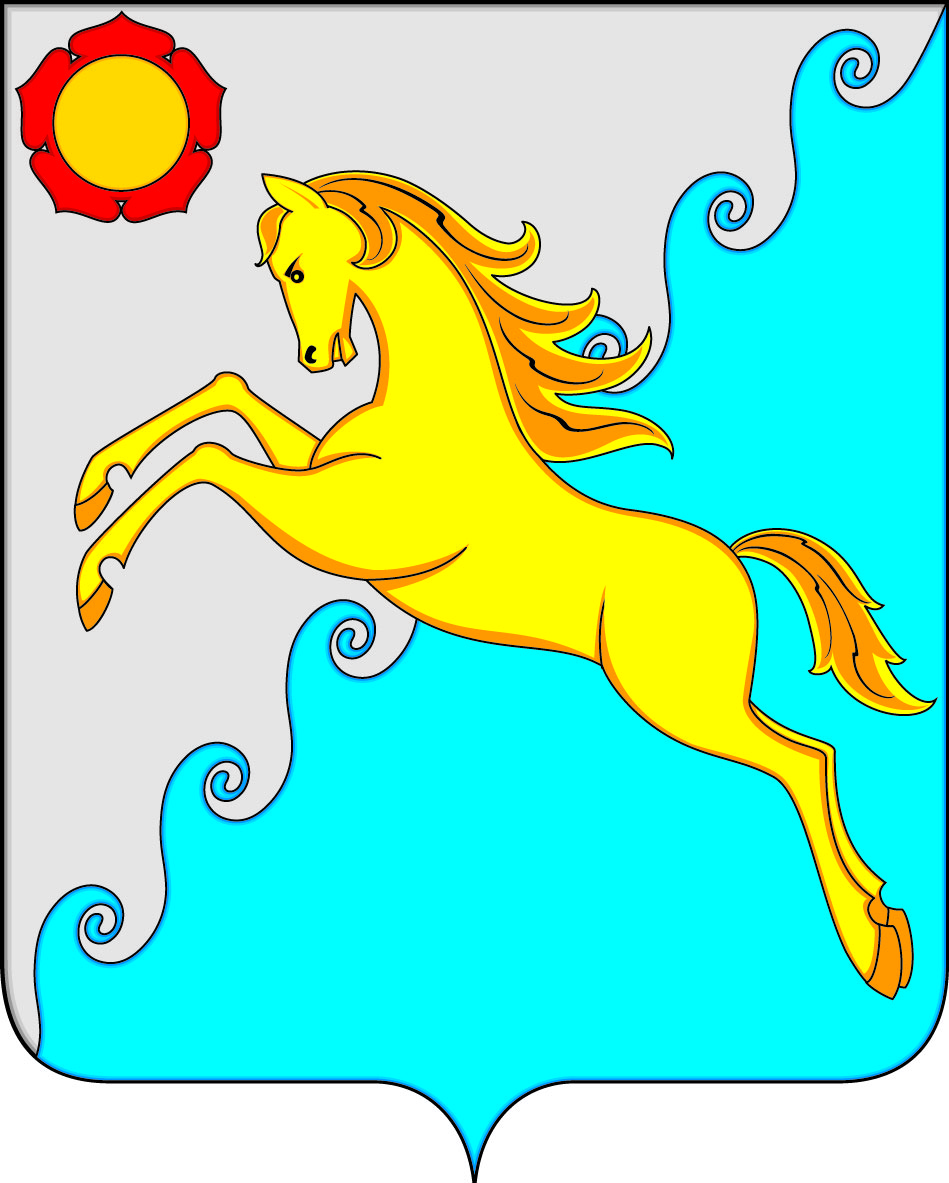 СОВЕТ ДЕПУТАТОВУСТЬ-АБАКАНСКОГО РАЙОНА РЕСПУБЛИКИ ХАКАСИЯ